	Образац ЗМР 02Попуњава кандидат:Име и презиме: _______________________Адреса: _____________________________Тел.: ________________________________Брчко, _____________2022. године.e-mail: ______________________________Студијски програм:______________________УНИВЕРЗИТЕТ У ИСТОЧНОМ САРАЈЕВУЕКОНОМСКИ ФАКУЛТЕТ БРЧКОКомисија за други циклус студијаНадлежна КатедраНаучно-наставно вијећеПредмет: Захтјев за формирање Комисије за оцјену и одбрану завршног мастер рада Молим Научно-наставно Вијеће Економског факултета Брчко да именује Комисију за оцјену и одбрану завршног мастер рада под насловом ________________________________________________________________________________________________________________________________________________________________________Изјављујем да сам положи-о/ла све испите предвиђене наставним планом и да сам сходно Правилнику о студирању на другом циклусу студија Универзитета у Источном Сарајеву , испуни-о/ла све услове за оцјену и одбрану завршног мастер рада.	______________________	         Потпис кандидатаУНИВЕРЗИТЕТ У ИСТОЧНОМ САРАЈЕВУЕКОНОМСКИ ФАКУЛТЕТ БРЧКOСтудентска 1176100 БрчкоБосна и Херцеговина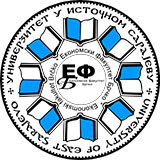 UNIVERZITET U ISTOČNOM SARAJEVUEKONOMSKI FAKULTET BRČKOStudentska 1176100 BrčkoBosna i Hercegovina 049/234-931      049/234-942      www.efb.ues.rs.ba     sekretarijat@efb.ues.rs.ba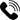 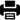 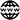 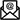  049/234-931      049/234-942      www.efb.ues.rs.ba     sekretarijat@efb.ues.rs.ba 049/234-931      049/234-942      www.efb.ues.rs.ba     sekretarijat@efb.ues.rs.ba